GRAMMAR:I. Write sentences from the ones given starting with “I wish …”.1. I don’t eat a lot of vegetables. = I wish I ate more vegetables.2. I can’t travel to New York. I haven’t got enough money. 3. They didn’t score a goal. 4. My car is so small.5. They lost the photo.6. I didn’t study hard at school.7. My sister invited me to her party, but I didn’t go.8. I only have one child, so I’m lonely.9. I don’t have a fast car.10. They were not quiet last evening.11. The train was late.12. They had an accident because of the bad weather.II. Complete each of the sentences in such a way that it means the same as the sentence before it.1. I didn't do the homework. = If only I …………………… the homework.2. They have committed a crime and now they have to face justice. = They wish they …………………… a crime.3. This kid is so stubborn. = I wish this kid …………………… so stubborn.4. He never does any household chores. I'm sick and tired of it. = I wish he …………………… some household chores.5. Jason doesn't pay much attention in class. = If only Jason ……… more attention in class.6. Why doesn't he stop smoking? There are other people in the room who don't smoke. = If only he …………………… smoking. 7. I've got a splitting headache. = I wish I …………………… a splitting headache.8. He signed the contract without reading the small print. = He wishes he …………………… the small print before signing the contract.9. Steve didn't propose to Isabel when he should have. Now Isabel is in Australia. = Steve wishes he …………………… to Isabel earlier.10. She was told off because she didn't do what her mother had asked her. = She wishes she …………………… what her mother had asked her.11. He always belches loudly after eating. It's such a disgusting habit. = I wish he …………………… loudly after eating.12. She didn't heed my warnings. That's why she lost everything. = If only she …………………… my warnings.Find the necessary information to complete the table. Use this information during the round table discussion on the environmental problems and ways of their solution.ТемаДжерело(література, посилання)ЗавданняПрактичне заняття 20Тема “Pollution”“Англійська мова” для студентів 2-го року навчання. “English” for Second Year Students: навч.-метод. посіб. / І. С. Ковальчук, О. Б. Сивак. – Житомир: ЖДТУ, 2018. – 156 с. Grammarway 2, Jenny Dooley – Virginia Evans, Express Publishing 1) GRAMMAR: Wish sentences 2) Find the necessary information to complete the table. (attachment) Get ready for the discussion.HOMEWORK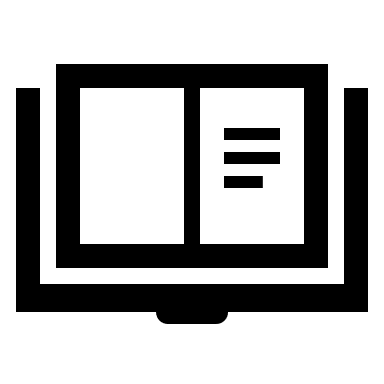 Type ofPollutionCausesConsequencesAIR  POLLUTION is the contamination of air by smoke and harmful gases (oxides of carbon, sulfur, and nitrogen).How is our air polluted? - Exhaust fumes from vehicles- The burning of fossil fuels, such as coal, oil, or gas- Harmful cleaning of products such as paint, plastic production...- Radiation spills or nuclear accidents Air pollution leads to asthma, allergies and other respiratory illnesses, cardiovascular diseases...).It produces acid rain, smog (= smoke and fog), soot and particles. LAND POLLUTION ………………………..…………………………WATER POLLUTION………………………..…………………………NOISE POLLUTION ………………………...………………………….LIGHT POLLUTION…………………………………………………….RADIOACTIVE POLLUTION……………………………………………………..